University  of Larbi Ben M'Hidi Oum El Bouaghi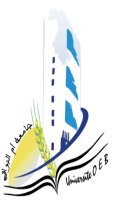 جامعة العربي بن مهيدي أم البواقي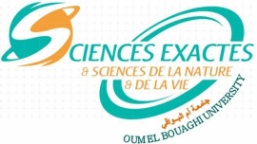 Faculty of Exact Sciences and Natural and Life Sciencesكلية العلوم الدقيقة والعلوم الطبيعية والحياةDepartment of Natural and Life Sciencesقسم العلوم الطبيعية والحياة                Exam consultation program for L3 Ecology and EnvironmentSunday 28Monday 29Tuesday 308-9.309.30-11PollutionMe.Allaoua N Technique d'échantillonnageM. Ababssa L 11-12.30Analyse et protection de l’environementM. KhammarEcophysiologie animales et végétale Hamel Asma12.30-14GéomorphologieM. Kribaa MBioclimatologie Berbache Zakaria14-15.30EcopédologieM. Kribaa M